17.04.2019 года был проведен семинар по теме: «Выявление обучающихся группы суицидального риска и находящихся в кризисном состоянии» при участии классных руководителей. Семинар был проведен с помощью рекомендованных методических рекомендаций и электронной презентации. 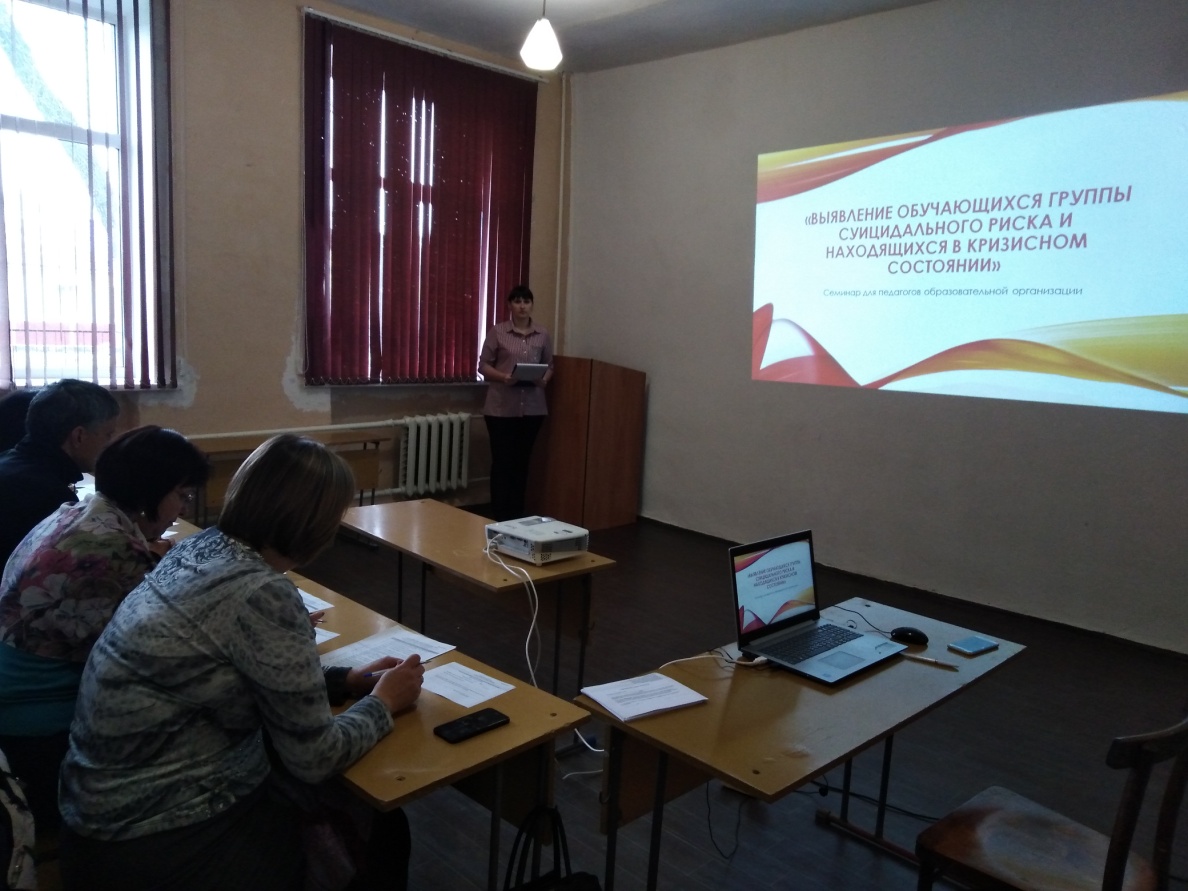 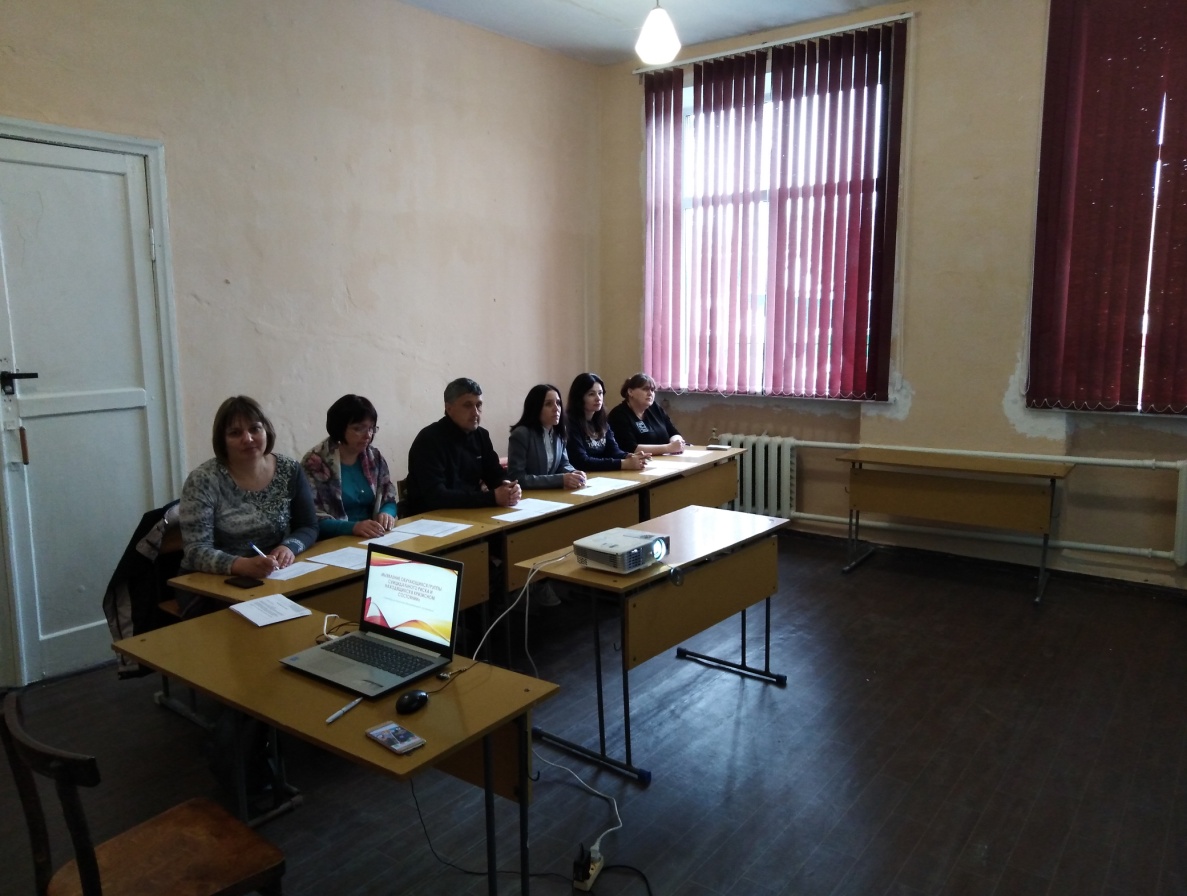 